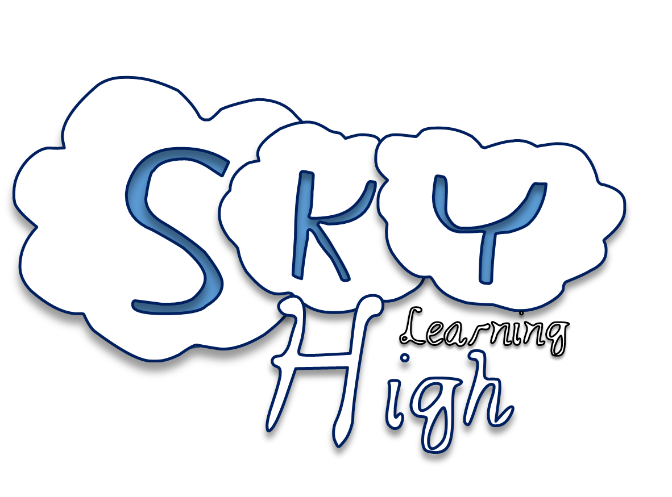 Today’s ‘Sky High’ question is……Insert your ‘Sky High’ question into this space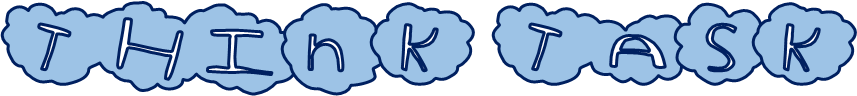 Read the ‘Sky High’ question and underline the keywords from itFrom reading the ‘Sky High’ question what do you think the lesson is going to be about?Have a guess at what you think the answer could be…….